四 川 省 造 纸 行 业 协 会四川省造纸行业协会生活用纸分会川纸协（2016）文字05号★ 全省生活用纸行业2016年一季度生产经营总结二季度销售形势分析座谈会会议纪要各会员单位及相关企业：由四川省造纸行业协会、四川省造纸行业协会生活用纸分会主办，贵州恒瑞辰科技股份有限公司承办的全省生活用纸行业2016年一季度生产经营总结二季度销售形势分析座谈会于2016年4月6日在成都金牛山庄隆重召开，参加会议有省内外制浆，生活用纸生产、生活用纸加工、生活用纸设备及相关企业代表近80人，省纸协副理事长兼专职副秘书长、生活用纸分会常务副会长兼秘书长罗福刚，省纸协副理事长、生活用纸分会会长明峰，贵州恒瑞辰科技股份有限公司董事长王玉勇在主席台上就座。会议由罗福刚秘书长主持：会前柳工叉车西南（四川）地区总代理四川恒玖机械有限公司营销总监赵正蓉介绍柳工叉车的基本性能、独特设计、生产制造、市场营销及客户使用情况。四川米祥知识产权代理有限公司汤嘉秀总经理讲解四川省造纸行业协会二维码及微信公众号宣传四川竹浆纸及竹浆生活用纸系列产品，利用微信公共平台销售各企业产品等。阿里巴巴国际事业部——中国供应商客户经理冯金龙讲解如何利用阿里巴巴电商平台宣传四川竹浆生活用纸、特别本色竹浆生活用纸，通过阿里巴巴国际事业部电商平台将四川本色竹浆生活用纸系列产品销售到世界各地，并邀请四川省生活用纸行业企业家到杭州考察阿里巴巴总部及浙江企业利用阿里巴巴电商平台把产品销售到海外市场的成功案例。中国邮政集团公司成都市金牛区分公司任晓琳讲解中国邮政集团公司成都市金牛区分公司在快递业务方面实力与服务项目，愿为四川生活用纸企业在物流方面做好上门收货、运输、仓储、发货等优质服务及发货价格优惠等项目。会议召开后：一、省造纸行业协会副理事长、生活用纸分会会长明峰总结2016年一季度生活用纸行业生产经营情况，分析二季度销售形势，他指出：2016年一季度全行业生产销售较去年一季度比产销都有所上升，个别企业出现供不应求，但销售价格较去年一季度有所下降，企业盈利有所下滑，二季度销售形势随着本色纸销售份额的提高，整个竹浆生活用纸销售市场也有所提高，但销售价格只有保持一季度价格水平，企业利润会继续下滑，希望大家坚定信心，同心协力，四川竹浆生活用纸一定会走出困境，迎来美好的明天。二、贵州恒瑞辰科技股份有限公司林茂辉总经理介绍公司中、高速真空圆网型、新月型卫生纸机从研发、制造、销售、用户使用情况，本公司在短短两年内在全国销售中、高速、宽幅2850-3950mm卫生纸机16台套，四川占8台套的业绩。三、省造纸行业协会、生活用纸分会法律顾问袁敏律师讲解各企业在订立买卖合同、运输合同中的有关法律知识。四、四川友邦纸业有限公司高尚朴总经理、成都顺久柯帮纸业有限公司黄煌总经理、沐川禾丰纸业有限公司刘星池副总经理分别总结本公司2016年一季度生产经营情况，分析二季度销售形势。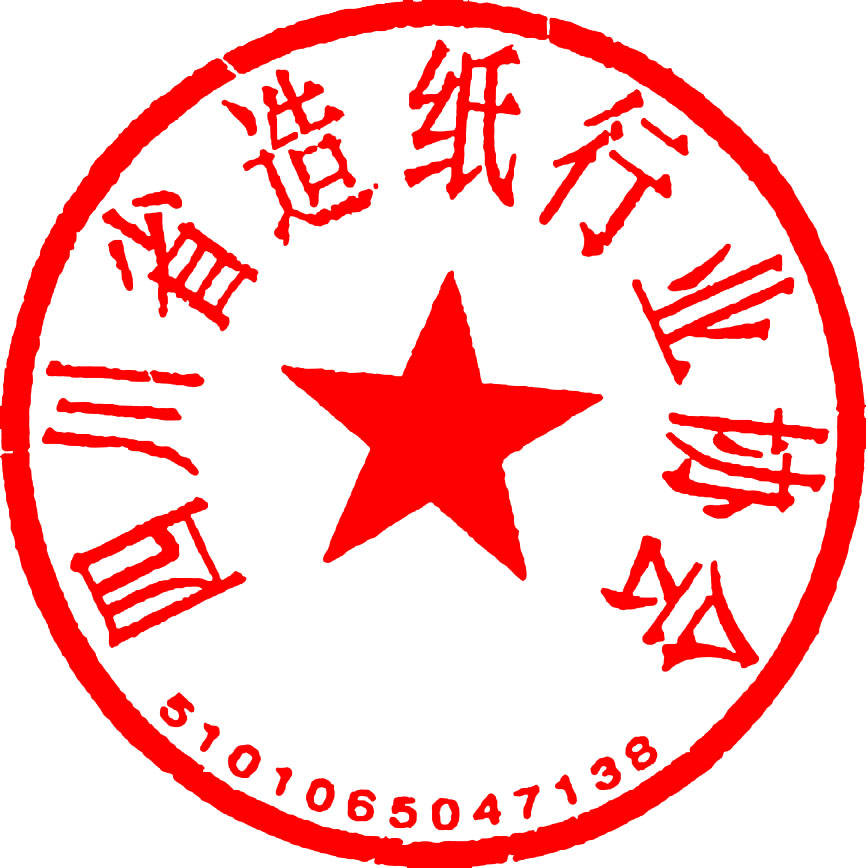 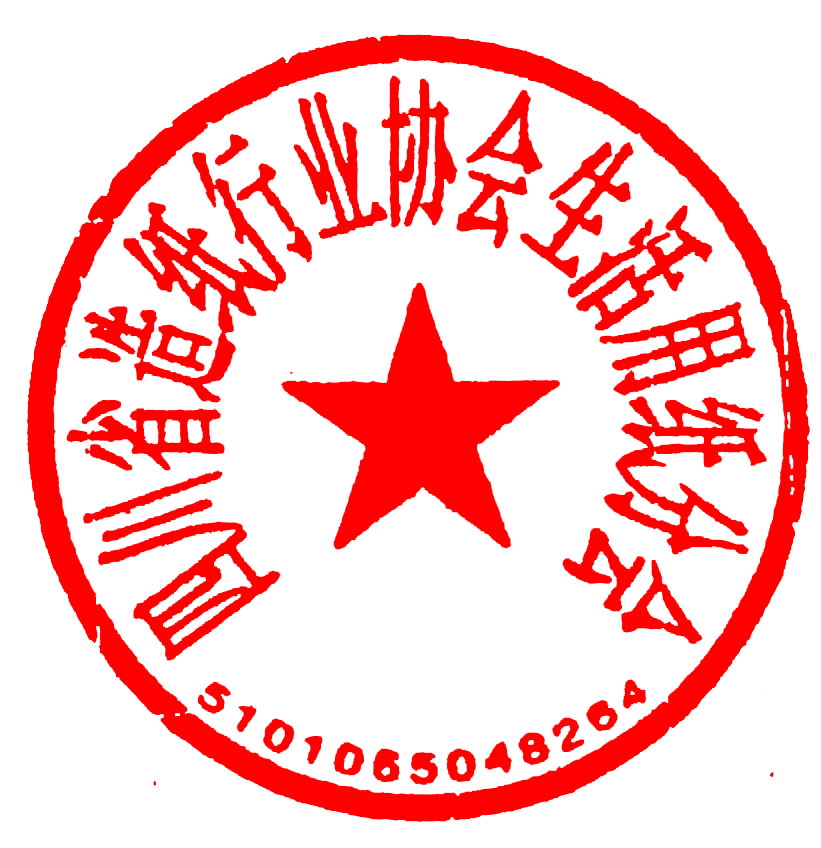      四川省造纸行业协会             四川省造纸行业协会生活用纸分会二〇一六年四月七日抄报：四川省经信委、省民政厅抄送：省纸协、学会、生活用纸分会理事、有关单位